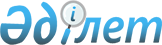 "Ақтөбе қаласының әлеуметтік маңызы бар қатынастардың тізбесін айқындау туралы" Ақтөбе облыстық мәслихаттың 2021 жылғы 17 мамырдағы № 33 шешіміне өзгеріс енгізу туралыАқтөбе облыстық мәслихатының 2022 жылғы 17 тамыздағы № 149 шешімі. Қазақстан Республикасының Әділет министрлігінде 2022 жылғы 24 тамызда № 29238 болып тіркелді
      Ақтөбе облыстық мәслихаты ШЕШТІ:
      1. "Ақтөбе қаласының әлеуметтік маңызы бар қатынастардың тізбесін айқындау туралы" облыстық мәслихаттың 2021 жылғы 17 мамырдағы № 33 шешіміне (Нормативтік құқықтық актілерді мемлекеттік тіркеу тізілімінде № 6264 болып тіркелген) мынадай өзгеріс енгізілcін:
      көрсетілген шешімнің қосымшасы осы шешімнің қосымшасына сәйкес жаңа редакцияда жазылсын.
      2. "Ақтөбе облыстық мәслихатының аппараты" мемлекеттік мекемесі Қазақстан Республикасының заңнамасында белгіленген тәртіппен:
      1) осы шешімді Қазақстан Республикасының Әділет министрлігінде мемлекеттік тіркеуді;
      2) осы шешімді оны ресми жариялағаннан кейін Ақтөбе облыстық мәслихатының интернет-ресурсында орналастыруды қамтамасыз етсін.
      3. Осы шешімнің орындалуын бақылау облыс әкімінің жетекшілік ететін орынбасарына жүктелсін.
      4. Осы шешім оның алғашқы ресми жарияланған күнінен кейін күнтізбелік он күн өткен соң қолданысқа енгізіледі. Ақтөбе қаласының әлеуметтік маңызы бар қатынастардың тізбесі
      Ескертпе:
      АҚ – Акционерлік қоғамы
      ТҰК – Трансұлттық корпорация
      ШЖҚ МКК – Шаруашылық жүргізу құқығындағы мемлекеттік коммуналдық кәсіпорны
      ЖШС – Жауапкершілігі шектеулі серіктестігі
      КеАҚ – Коммерциялық емес акционерлік қоғамы
      ММ – Мемлекеттік мекеме
					© 2012. Қазақстан Республикасы Әділет министрлігінің «Қазақстан Республикасының Заңнама және құқықтық ақпарат институты» ШЖҚ РМК
				
      Облыстық мәслихат хатшысының міндетін атқарушы 

С. Шинтасова
2022 жылғы 17 тамыздағы 
№ 149 облыстық мәслихаттың 
шешіміне қосымша2021 жылғы 17 мамырдағы № 33 
облыстық мәслихаттың 
шешіміне қосымша
№
Бағыт нөмірі
Қатынастар
р\с
1.
1
Тұрғындар қалашығы – Пушкин атындағы саябақ
2.
2
"Есет Батыр" тұрғын үй алабы - "Автовокзал Сапар" ЖШС
3.
3
Нан комбинаты – "Қазхром ТҰК" АҚ
4.
4
Нан комбинаты – "Ақтөбе хром қосындылары зауыты" АҚ
5.
5
"Ақтөбе облысының денсаулық сақтау басқармасы" ММ ШЖҚ "Медициналық жедел жәрдем ауруханасы" МКК – "Жібек жолы " тұрғын үй алабы
6.
6
Тұрғындар қалашығы – Батыс-2 шағын ауданы
7.
7
Т.Рысқұлов көшесі – Темір жол вокзалы
8.
8
Тұрғындар қалашығы – Әлия Молдағұлова атындағы әуежай
9.
9
"Батыс Қазақстан жәрмеңкесі" ЖШС – Қалалық сүт зауыты
10.
10
"Батыс Қазақстан жәрмеңкесі" ЖШС – Болашақ шағын ауданы
11.
11
Т.Рысқұлов көшесі – Пушкин атындағы саябақ
12.
13
"Кірпішті" тұрғын үй алабы – Орталық базар
13.
14
Темір жол вокзалы – "Ясное" тұрғын үй алабы
14.
16
"Ақтөбе хром қосындылары зауыты" АҚ – Пушкин атындағы саябақ
15.
17
"Коктем" тұрғын үй алабы – Орталық базар
16.
19
"Автовокзал Сапар" ЖШС – "Ақжар" тұрғын үй алабы
17.
20
"Оңтүстік-Батыс" тұрғын үй алабы – Пушкин атындағы саябақ
18.
21
Темір жол вокзалы – "Марат Оспанов атындағы Батыс Қазақстан медицина университеті" КеАҚ
19.
22
Т.Рысқұлов көшесі – "Автовокзал Сапар" ЖШС
20.
23
"Шығыс" базары – "Қызылжар" тұрғын үй алабы
21.
25
Батыс-2 шағын ауданы – "Шығыс" базары
22.
28
Т.Рысқұлов көшесі – Шернияз аялдамасы
23.
29
Темір жол вокзалы – "Пригородный" тұрғын үй алабы
24.
32
Орталық базар – № 71 мектеп
25.
37
"Құрашасай" тұрғын үй алабы – Орталық базар
26.
39
"Шиелісай" тұрғын үй алабы - "Садовое" тұрғын үй алабы – Орталық базар
27.
40
Батыс-2 тұрғын үй алабы – "Қазхром ТҰК" АҚ
№4 цехы
28.
41
Орталық базар – "Өрлеу" тұрғын үй алабы
29.
42
"Шығыс" базары – "Ақжар-2" тұрғын үй алабы
30.
43
"Шығыс" базары – "Сазды" тұрғын үй алабы
31.
44
Орталық базар – "Ақшат" тұрғын үй алабы
32.
45
Тұрғындар қалашығы – "Марат Оспанов атындағы Батыс Қазақстан медицина университеті" КеАҚ
33.
46
Батыс-2 шағын ауданы – Пушкин атындағы саябақ
34.
47
"Құрайлы" тұрғын үй алабы – "Қазхром ТҰК" АҚ – Пушкин атындағы саябақ
35.
48
Тұрғындар қалашығы – Әуеқалашық шағын ауданы
36.
49
"Өлке" тұрғын үй алабы – Орталық базар
37.
50 (8а)
Қалалық сүт зауыты – Абай даңғылы
38.
51
Ақтөбе медицина орталығының балалар стационары – "Есет Батыр" тұрғын ұй алабы
39.
51А
"Есет Батыр" тұрғын үй алабы – 8 шағын ауданы
40.
53 (49а)
"Рауан" тұрғын үй алабы – Орталық базар